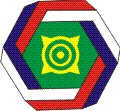 АССОЦИАЦИЯ«СОВЕТ МУНИЦИПАЛЬНЫХ ОБРАЗОВАНИЙ РЕСПУБЛИКИ ХАКАСИЯ»ПРОТОКОЛрасширенного заседания Правления СоветаСогласно п.7.2. Устава  Ассоциации «Совет МО РХ» в редакции от 30.11.2017г. «В состав Правления Совета входят: - восемь представителей от муниципальных районов и пять представителей от городских округов (по выборным должностям главы или председателя Совета депутатов муниципального образования), двенадцать представителей  от городских и сельских поселений, в том числе Председатель Совета и два его заместителя, Исполнительный директор Совета (по должности). Всего 26 человек». В соответствии с муниципальными выборами, прошедшими 13.09.2020 члены Правления Совета Ковалев Ю. С., глава Ширинского сельсовета, Ашуркин С.Е., глава Жемчужненского сельсовета, Чешуина Л.Ф., глава Усть-Бюрского сельсовета выбыли в связи с непереизбранием на новый срок. Действующих членов Правления Совета н 05.02.2021 года 23 человека.На заседании Правления  Совета присутствовали:Члены Правления:Белоногов Василий Васильевич, глава г. Черногорска (по должности);Валов Михаил Анатольевич, глава г. Саяногорск (по должности);Тупикин Альберт Юрьевич, Председатель Совета депутатов (по должности);Зайцев Сергей Николаевич, глава Ширинского района (по должности);Раменская Татьяна Николаевна, глава Алтайского района (по должности);Челтыгмашев Абрек Васильевич, глава Аскизского района (по должности) – Председатель Совета;Клименко Сергей Васильевич, глава Боградского района (по должности); Тайченачев Анатолий Иванович, глава Орджоникидзевского района (по должности); Дьяченко Алексей Александрович, глава Таштыпского района (по должности); Стряпков Иннокентий Николаевич, глава Бейского района ( по должности); Энграф Сергей Михайлович, глава Аскизского поссовета Аскизского района;  Елистратова Галина Александровна, глава Вершино-Тейского поссовета Аскизского района  Петроченко Сергей Владимирович, глава  Троицкого сельсовета Боградского района; Абаринова Ольга Викторовна, глава Новороссийского сельсовета Алтайского района; Третьяков Владимир Павлович, глава Табатского сельсовета Бейского района;Мин Те Хо Александр Владимирович, глава Белоярского сельсовета Алтайского района;Чешуина Лариса Фердинантовна, глава Усть-Бюрского сельсовета Усть-Абаканского района;Соколик Наталья Михайловна (по должности), исполнительный директор Ассоциации «Совет МОРХ».Кворум имеется: из 23 действующих членов Правления Совета присутствуют 18.Приглашенные:- Личаргина Раиса Сергеевна, Председатель Совета депутатов  Алтайского района;- Ситников Виталий Викторович, Председатель Совета депутатов  г. Саяногорска;- Савельева Марина Николаевна, Председатель Совета депутатов г. Сорска;- Грицаенко Татьяна Васильевна, Председатель Совета депутатов г.Черногорска;- Челтыгмашев  Александр Сергеевич, Председатель Совета депутатов  Аскизского района;- Котельникова Галина Михайловна, Председатель Совета депутатов  Бейского  района;- Карпинский Николай Захарович, Председатель Совета депутатов  Боградского района;- Вохмина Елена Геннадьевна, Председатель Совета депутатов Орджоникидзевского района;- Петрунов Анатолий Алексеевич, Председатель Совета депутатов Таштыпского района;- Владимиров Вячеслав Михайлович, Председатель Совета депутатов Усть-Абаканского района;- Котюшев Сергей Васильевич, Председатель Совета депутатов Ширинского района;- Ряшенцева Елена Геннадьевна, Первый заместитель главы г. Саяногорска;- Селезнёва Анастасия Александровна, заместитель главы - руководитель юридической службы администрации Ширинского района;- Шаманская Людмила Михайловна, руководитель фин.управления администрации Ширинского района;- Тугужеков Игорь Афанасьевич, и.о. министра финансов Республики Хакасия;- Могилина Светлана Викторовна, заместитель Председателя Верховного Совета Республики Хакасия - председатель комитета Верховного Совета Республики Хакасия  по конституционному законодательству, государственному строительству, законности и правопорядку;- Челтыгмашев Роман Абрекович, Председатель комитета Верховного Совета Республики Хакасия по местному самоуправлению, общественным объединениям и межнациональным отношениям;  Председатель заседания: Челтыгмашев А.В. - Председатель Совета.Секретарь заседания: Соколик Н. М. – исполнительный директор Совета.ПОВЕСТКА ЗАСЕДАНИЯ:СЛУШАЛИ Зайцева С.Н. с предложением внести в повестку заседания 1 вопросом: «О поддержке кандидатуры главы Аскизского района Республики Хакасия - председателя Ассоциации «Совет муниципальных образований Республики Хакасия» Челтыгмашева Абрека Васильевича  для выдвижения кандидатом от Хакасского регионального отделения Партии «ЕДИНАЯ РОССИЯ» на региональных выборах депутатов Государственной Думы Федерального Собрания Российской Федерации VIII созыва»;2 вопросом: «О поддержке кандидатуры главы Усть-Абаканского района Республики Хакасия Егоровой Елены Владимировны  для выдвижения кандидатом от Хакасского регионального отделения Партии «ЕДИНАЯ РОССИЯ» на выборах главы района в единый день голосования 19 сентября 2021 года» Вопросы повестки с 1 по 6 считать 3-8.ГОЛОСОВАЛИ:«за» - 18; «против» - 0; «воздержались» - 0.	РЕШЕНИЕ ПРИНЯТО.вопрос:СЛУШАЛИ Зайцева С.Н., заместителя Председателя Совета с предложением  - поддержать кандидатуру главы Аскизского района Республики Хакасия - председателя Ассоциации «Совет муниципальных образований Республики Хакасия» Челтыгмашева Абрека Васильевича  для выдвижения кандидатом от Хакасского регионального отделения Партии «ЕДИНАЯ РОССИЯ» на региональных выборах депутатов Государственной Думы Федерального Собрания Российской Федерации  VIII созыва; - обратиться от Ассоциации «Совет МО РХ» в Хакасское региональное отделение Партии «ЕДИНАЯ РОССИЯ» с предложением поддержать решение глав муниципальных образований Республики Хакасия выдвинуть кандидатуру главы Аскизского района Республики Хакасия - председателя Ассоциации «Совет муниципальных образований Республики Хакасия» Челтыгмашева Абрека Васильевича кандидатом от Хакасского регионального отделения Партии «ЕДИНАЯ РОССИЯ»  на региональных выборах  депутатов Государственной Думы Федерального Собрания Российской Федерации VIII созыва, которые состоятся в единый день голосования 19 сентября 2021 года; - исполнительной дирекции Совета направить обращение в адрес Секретаря Хакасского регионального отделения Партии «ЕДИНАЯ РОССИЯ» Можарова С. И.ГОЛОСОВАЛИ:«за» - 16; «против» - 0; «воздержались» - 2 (Валов М.А, Белоногов В.В.).	РЕШЕНИЕ ПРИНЯТО.вопрос:СЛУШАЛИ Зайцева С.Н., заместителя Председателя Совета с предложением- поддержать кандидатуру главы Усть-Абаканского района Республики Хакасия Егоровой Елены Владимировны  для выдвижения кандидатом от Хакасского регионального отделения Партии «ЕДИНАЯ РОССИЯ» на выборах главы района в единый день голосования 19 сентября 2021 года;- обратиться от Ассоциации «Совет МО РХ» в Хакасское региональное отделение Партии «ЕДИНАЯ РОССИЯ» с предложением поддержать решение глав муниципальных образований Республики Хакасия и выдвинуть кандидатуру Егоровой Елены Владимировны, главы Усть-Абаканского района Республики Хакасия,  для выдвижения кандидатом от Хакасского регионального отделения Партии «ЕДИНАЯ РОССИЯ» на выборах главы района в единый день голосования 19 сентября 2021 года;- Исполнительной дирекции Совета направить обращение в адрес Секретаря Хакасского регионального отделения Партии «ЕДИНАЯ РОССИЯ» Можарова С. И.ГОЛОСОВАЛИ:«за» - 16; «против» - 0; «воздержались» - 0.	РЕШЕНИЕ ПРИНЯТО.Вопрос:	СЛУШАЛИ: Зайцева С.Н. «О практических аспектах преобразования Ширинского района в муниципальный округ». Нормативно правовая база на уровне муниципального района юридической службы администрации Ширинского района. Решение «О выдвижении  инициативы о преобразовании муниципальных образований Ширинского района путем объединения всех сельских поселений Ширинского района в одно муниципальное образование со статусом муниципальный округ» принято на сессии Совета депутатов Ширинского района 20.11.2020 г. №170. Цель объединения: консолидации финансовых и кадровых ресурсов, повышение эффективности использования бюджетных средств, оптимизация расходов на проведение выборных кампаний, повышение специализации кадрового состава служащих в сельских поселениях, выстраивание единой системы публичной власти в рамках района. На 01 .02.2020 года публичные слушания проведены во всех сельских поселениях. Отрицательные решения по объединению имеются в 5 из 15 сельских поселениях. Разъяснительная работа о преимуществах объединения в этих поселениях будет продолжена. 	Основная задача:-  приурочить создание муниципального округа в Ширинском районе к единому дню голосования 2022года;- Разработать проект закона Республики Хакасия «Об образовании нового муниципального образования Ширинский муниципальный округ» и сопутствующих принятию закона НПА.	 РЕШИЛИ:Принять информацию Зайцева С. Н. по процессу преобразования муниципальных образований Ширинского района в муниципальный округ к сведениюПоддержать инициативу о преобразовании муниципальных образований Ширинского района путем объединения всех сельских поселений Ширинского района в одно муниципальное образование со статусом муниципальный округ;		 ГОЛОСОВАЛИ:«за» - 18; «против» - 0; «воздержались» - 0.Вопрос:	СЛУШАЛИ: Челтыгмашева А.В., начальника финансового управления Ширинского района Шаманскую Л. М., Председателя Совета депутатов Аскизского района Челтыгмашева А.С., первого заместителя главы г. Саяногорск Ряшенцеву Е.Г., и.о. министра финансов Республики Хакасия Тугужекова И.А., заместителя Председателя Верховного Совета Республики Хакасия Могилину С.В. и членов заседания Правления Совета  «О совершенствовании оплаты труда депутатов, выборных должностных лиц местного самоуправления, осуществляющих свои полномочия на постоянной основе, и муниципальных служащих в Республике Хакасия».	Выступающие отметили, что в Законе Республики Хакасия от 06.07.2007 № 39-ЗРХ «О муниципальной службе в Республике Хакасия» отсутствует статья о соотношение должностей муниципальной службы и должностей государственной гражданской службы Республики Хакасия с учетом квалификационных требований к соответствующим должностям муниципальной службы и должностям государственной гражданской службы Республики Хакасия в соответствии со ст. 5 и ст.8 Федерального Закона №25-ФЗ «О муниципальной службе в Российской Федерации».СЛУШАЛИ: Шаманскую Л.М. о том, что методика расчета нормативов формирования расходов на оплату труда депутатов, выборных должностных лиц местного самоуправления, осуществляющих свои полномочия на постоянной основе, муниципальных служащих в Республике Хакасия, утвержденная ППРХ№210 от 27.04.2010 исключает применение к  материальной помощи районного коэффициента и процентной надбавки к заработной плате, что является нарушением пункта 5 статьи 5 и статьи 22 Федерального закона от 02.03.2007 №25-ФЗ, пункта 7 части 5 и части 5(1) статьи 9 Закона Республики Хакасия от 06.07.2007 №39-ЗРХ, постановления Совмина СССР, ВЦСПС от 24.09.1989 №794.;СЛУШАЛИ: Ряшенцеву Е.Г. о том, что методика расчета нормативов для определения общего объема субвенций муниципальным образованиям Республики Хакасия на осуществление государственных полномочий по созданию, организации и обеспечению деятельности административных комиссий в Республике Хакасия утвержденную Приложением 1 к Закону Республики Хакасия от 29.04.2009 N 25-ЗРХ «О наделении органов местного самоуправления муниципальных образований Республики Хакасия государственными полномочиями по созданию, организации и обеспечению деятельности административных комиссий в Республике Хакасия» не включает  районного и северного коэффициента при  оплате материальной помощи  труда специалистам по передаваемым полномочиям, а также не позволяет реализовать в полной мере надбавки к должностному окладу за выслугу лет.		СЛУШАЛИ: Челтыгмашева А.В.  с предложением:- принять информацию к сведению; - подготовить обращение от Ассоциации «Совет МО РХ» в Правительство Республики Хакасия (прилагается к протоколу):-  о внесении изменений в Постановление Правительства Республики Хакасия от 27.04.2010 №210 в части применения к материальной помощи районного коэффициента и процентной надбавки к заработной плате и разработки проектов законов, направленных на корректировку методик распределения субвенций на обеспечение деятельности административной комиссии, на обеспечение деятельности комиссий по делам несовершеннолетних и защите их прав, на выполнение отдельных государственных полномочий в области охраны труда, на осуществление государственных полномочий по опеке и попечительству в отношении несовершеннолетних в части применения к материальной помощи районного коэффициента и процентной надбавки к заработной плате, а также увеличения надбавки к должностному окладу за выслугу лет; - об изменении методики расчета нормативов формирования расходов на содержание органов местного самоуправления исходя из показателя «Среднемесячная заработная плата работников организаций» вместо жесткой фиксации окладов, что позволит представительным органам в полной мере реализовать свое полномочие по установлению оплаты труда муниципальных служащих в части установления должностных окладов и их своевременной индексации.- рекомендовать Правительству Республики Хакасия и Верховному Совету Республики Хакасия:- внести изменения в Закон Республики Хакасия № 39-ЗРХ от 06.06.2007г. «О муниципальной службе в Республике Хакасия» в части добавления статьи «сопоставление государственной и муниципальной службы», как требует действующее законодательство;- привести в соответствие условия оплаты труда выборных должностных лиц и муниципальных служащих органов местного самоуправления и выборных должностных лиц и государственных служащих органов государственной власти в Республике Хакасия;- создать рабочую группу из специалистов Правительства и Верховного Совета Республики Хакасия для подготовки конкретных инициатив по предлагаемым вопросам под председательством заместителя Председателя Верховного Совета Республики Хакасия, председателя Комитета по конституционному законодательству, государственному строительству, законности и правопорядку Могилиной С.В.,-  включить в рабочую группу членов от Ассоциации «Совет МО РХ»: - Челтыгмашев А.В., Председатель Ассоциации «Совет МО РХ»;- Зайцев С.Н., глава Ширинского района;-  Валов М.А., глава г. Саяногорск;- Грицаенко Т.В., председатель Совета депутатов г. Черногорск;- Соколик Н. М., исполнительный директор Ассоциации «Совет МО РХ».-исполнительной дирекции Совета направить обращение по предлагаемым вопросам  и решение Правления Совета №4 от 05 февраля 2021года в адрес Правительства Республики Хакасия и Верховного Совета Республики Хакасия.		ГОЛОСОВАЛИ:«за» - 18; «против» - 0; «воздержались» - 0.РЕШЕНИЕ ПРИНЯТО.вопрос:СЛУШАЛИ: Челтыгмашева А. В. Председателя Совета, главу г. Саяногорска Валова М.А., и.о. министра финансов Республики Хакасия Тугужекова И.А. и членов Правления Совета  «О проблемах принятия муниципальными образованиями Республики Хакасия сверхнормативных дефицитных бюджетов на 2021 год». ВЫСТУПАЛИ: Тугужеков И.А. о 25 млн. руб.госдолг Республики Хакасия  и принятии сверхнормативного республиканского бюджета на 2021год с  дефицитом 4,5 млрд. руб.(19%), Могилина С.В.  о протесте Прокуратуры РХ на свехнормаивный республиканский бюджет и отклонении депутатами ВС РХ протеста в связи с возможностью превышения на противоковидные мероприятия.СЛУШАЛИ: Челтыгмашев А.В.: Заслушав  выступления и предложения участников заседания Правления Совета по рассматриваемому вопросу, предлагаю:- предоставить бюджетам муниципальных образований Республики Хакасия дотации на сбалансированность бюджета в размере не менее сумм превышения предельного размера дефицита бюджета;- довести объем субвенций из республиканского бюджета Республики Хакасия до уровня достаточного для исполнения переданных государственных полномочий и осуществления государственных гарантий  с учетом погашения образовавшейся кредиторской задолженности на 01.01.2021г.;- дополнительно  выделить муниципальным образованиям средства из бюджета Республики Хакасия на исполнение собственных полномочий, а именно в целях исполнения судебных решений и предписаний надзорных органов;- предоставить информацию о расчете общего объема прогнозных расходных  потребностей муниципальных образований при расчете дотаций на выравнивание бюджетной обеспеченности муниципальных районов (городских округов) Республики Хакасия на 2021 год, в частности обоснование существенного снижения данной потребности по муниципальным образованиям Саяногорска и Сорска:- исполнительной дирекции Совета направить решение и обращение по факторам, влияющим на принятие сверхнормативных муниципальных бюджетов, в адрес Правительства Республики Хакасия  (обращение прилагается).	ГОЛОСОВАЛИ:«за» - 18; «против» - 0; «воздержались» - 0.РЕШЕНИЕ ПРИНЯТО.вопрос:	СЛУШАЛИ: Соколик Н. М. «О подготовке и проведении в 2021 году мероприятий Совета: - Конкурса на лучшую организацию работы в муниципальном образовании по развитию форм непосредственного участия населения в осуществлении местного самоуправления «Лучший староста сельского населенного пункта»;-  Дня местного самоуправления (21 апреля);- 13 Общего Собрания членов Совета муниципальных образований Республики Хакасия, посвященного 15-летию АСМО РХ (28 мая);- 7 Спартакиады Совета муниципальных образований Республики Хакасия (18-19 июня)».	РЕШИЛИ:Утвердить Положение о Конкурсе на лучшую организацию работы в муниципальном образовании по развитию форм непосредственного участия населения в осуществлении местного самоуправления «Лучший староста сельского населенного пункта» (приложение к решению №6 Правления Совета от 05.02.2021г.);Главам муниципальных образований организовать и провести торжественные мероприятия, посвященные Дню местного самоуправления (21 апреля); Назначить дату и место проведения 13 Общего Собрания членов Совета муниципальных образований Республики Хакасия, посвященного 15-летию АСМО РХ:  28 мая 2021года, с. Аскиз Аскизского района;Назначить дату и место проведения 7 Спартакиады Совета муниципальных образований Республики Хакасия: 18-19 июня 2021года, с Шира Ширинского района;Исполнительной дирекции Совета направить решение и положение о конкурсе главам муниципальных образований  Республики Хакасия.7 вопрос:	СЛУШАЛИ: Соколик Н. М. «Об итогах работы Совета за  2020 год и плане работы Совета муниципальных образований Республики Хакасия на 2021 год».		ВЫСТУПАЛИ: Челтыгмашев А.В, Раменская Т.Н., Дьяченко А.А..		РЕШИЛИ: 		1.Утвердить отчет о деятельности Ассоциации «Совет муниципальных образований Республики Хакасия» за 2020 год согласно приложению 1. 		2. Утвердить план работы Ассоциации «Совет муниципальных образований Республики Хакасия на 2021 год согласно приложению 2;		3.  Членам Правления Совета до 26 февраля 2021 года внести предложения по формату, срокам или тематике мероприятий плана.	     4. Исполнительной дирекции направить членам Совета отчет о деятельности Ассоциации «Совет муниципальных образований Республики Хакасия» за 2020 год и плана работы Ассоциации «Совет муниципальных образований Республики Хакасия на 2021 год.		ГОЛОСОВАЛИ:«за» - 18; «против» - 0; «воздержались» - 0.РЕШЕНИЕ ПРИНЯТО.вопрос: СЛУШАЛИ: Шахрай М. А. «Об исполнении сметы доходов и расходов Совета за 2020 год и утверждении сметы доходов и расходов Совета на 2021 год».ВЫСТУПАЛИ: Челтыгмашев А.В., Стряпков И.Н.. РЕШИЛИ: 1. Утвердить финансовый отчет о деятельности исполнительной дирекции Совета за 2020 год согласно приложения 1;		2.Утвердить отчет об исполнении сметы доходов Совета за 2020   год согласно приложения 2.		3. Утвердить отчет об исполнении сметы расходов Совета за 2020   год согласно приложения 3.		4. Утвердить смету доходов и расходов Совета на 2021 год согласно приложения 4.		ГОЛОСОВАЛИ:«за» - 18; «против» - 0; «воздержались» - 0.РЕШЕНИЕ ПРИНЯТО.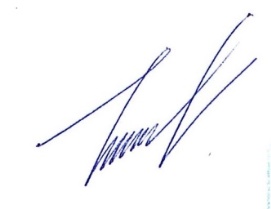 Председатель Совета                                                            А. В. ЧелтыгмашевСекретарь заседания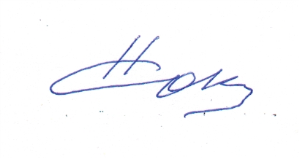 Правления Совета                                                                     Н.М. Соколик05 февраля 2021 года13.00час.г. Саяногорск,Советский микрорайон, д.1ВремяНаименование вопросаДокладчики13.00-13.101. О практических аспектах преобразования Ширинского района в муниципальный округЗайцев С.Н.13.10-13.352.  О совершенствовании оплаты труда депутатов, выборных должностных лиц местного самоуправления, осуществляющих свои полномочия на постоянной основе, муниципальных служащих в Республике Хакасия  (внесение изменений в №39-ЗРХ о соотносительности должностей муниципальной и государственной служб и в Методику расчета нормативов формирования расходов на оплату труда ППРХ №210 от 27.04.2010 в т. ч. в части применении районного коэффициента и северной процентной надбавки к материальной помощи служащим ОМСУ)Шаманская Л. М.Челтыгмашев А.С.Ряшенцева Е.Г.Могилина С.В.Челтыгмашев Р.А.Тугужеков И.А.13.35-14.003. О проблемах принятия муниципальными образованиями  сверхнормативных дефицитных бюджетов на 2021 годЧелтыгмашев А.В.Валов М.А.Тугужеков И.А.14.00-14.204. О подготовке и проведении в 2021 году мероприятий Совета: - Конкурса на лучшую организацию работы в муниципальном образовании по развитию форм непосредственного участия населения в осуществлении местного самоуправления «Лучший староста сельского населенного пункта»;-  Дня местного самоуправления (21 апреля);- 13 Общего Собрания членов Совета муниципальных образований Республики Хакасия, посвященного 15-летию АСМО РХ (28 мая);- 7 Спартакиады Совета муниципальных образований Республики Хакасия (18-19 июня).Соколик Н.М.14.20-14.405. Об итогах работы Совета за  2020 год и плане работы Совета муниципальных образований Республики Хакасия на 2021 год;Соколик Н.М.14.40-15.006. Об исполнении сметы доходов и расходов Совета за 2020 год и утверждении сметы доходов и расходов Совета на 2021 год;Шахрай М. А.15.0015.30Экскурсия по местам организации работы ОМСУ для жителей г. СаяногорскаВалов М.А.15.30 Разное (Тожественное подведение итогов 2020 года, конференц-зал отеля «Саяногорск»)